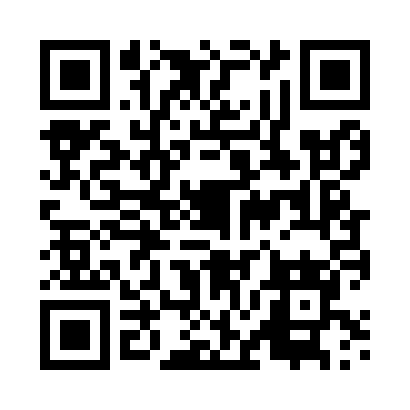 Prayer times for Bozen, PolandMon 1 Apr 2024 - Tue 30 Apr 2024High Latitude Method: Angle Based RulePrayer Calculation Method: Muslim World LeagueAsar Calculation Method: HanafiPrayer times provided by https://www.salahtimes.comDateDayFajrSunriseDhuhrAsrMaghribIsha1Mon4:306:2812:575:247:279:182Tue4:276:2612:575:267:299:213Wed4:246:2412:575:277:319:234Thu4:216:2112:565:287:329:255Fri4:186:1912:565:297:349:276Sat4:166:1712:565:307:369:297Sun4:136:1512:555:327:379:328Mon4:106:1212:555:337:399:349Tue4:076:1012:555:347:419:3610Wed4:046:0812:555:357:429:3911Thu4:016:0612:545:367:449:4112Fri3:586:0412:545:377:469:4313Sat3:556:0112:545:387:479:4614Sun3:525:5912:545:407:499:4815Mon3:495:5712:535:417:519:5116Tue3:465:5512:535:427:529:5317Wed3:425:5312:535:437:549:5618Thu3:395:5112:535:447:569:5819Fri3:365:4912:535:457:5710:0120Sat3:335:4712:525:467:5910:0421Sun3:305:4512:525:478:0110:0622Mon3:275:4312:525:488:0210:0923Tue3:235:4112:525:498:0410:1224Wed3:205:3812:525:508:0510:1525Thu3:175:3612:515:518:0710:1726Fri3:135:3512:515:528:0910:2027Sat3:105:3312:515:548:1010:2328Sun3:075:3112:515:558:1210:2629Mon3:035:2912:515:568:1410:2930Tue3:005:2712:515:578:1510:32